Работы по текущему ремонту инженерных сетей за май 2020 г.Выборгский районКостромской пр., д. 19-подвал-замена крана и трубы ЦОКостромской пр., д. 19-подвал-замена крана и трубы ЦОФото до замены нет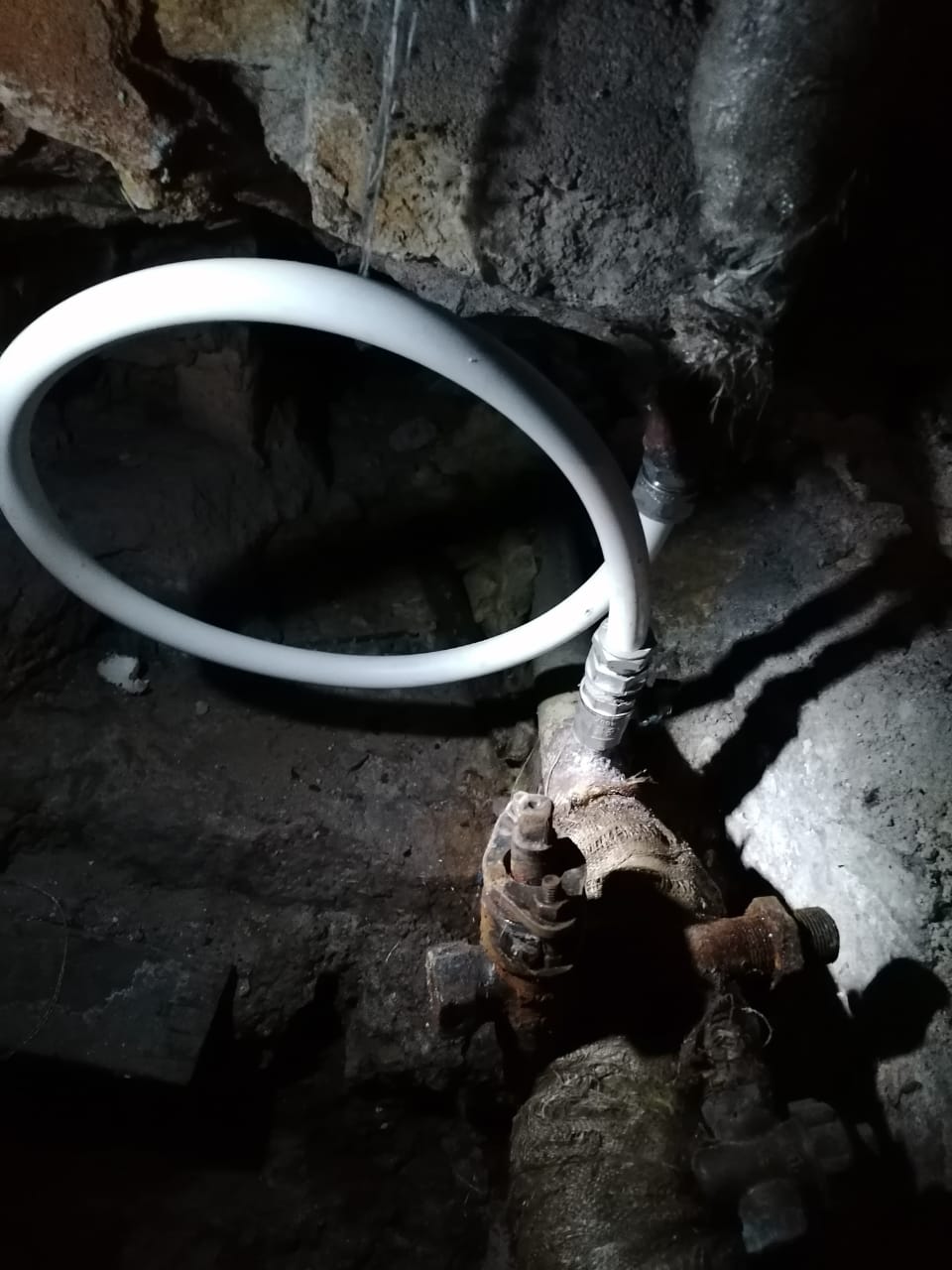 	Энгельса пр., д. 70/1 кв. 3-замена крана d-15		Энгельса пр., д. 70/1 кв. 3-замена крана d-15	Фото до замены нет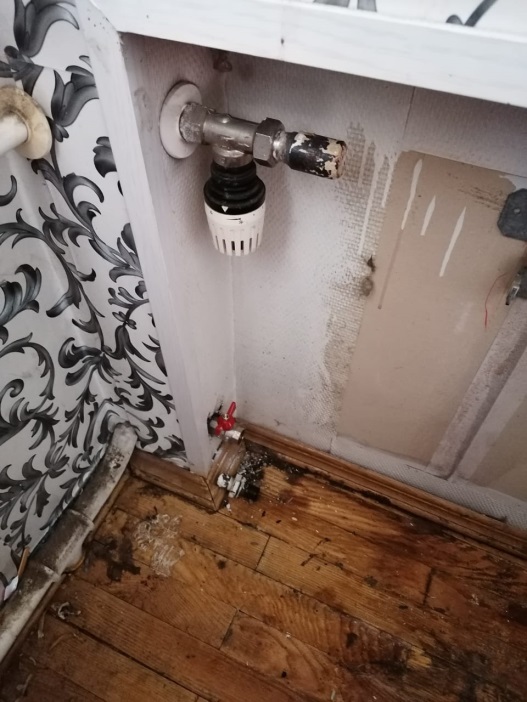 Энгельса пр., 70 подвал- замена фановых труб d- 100Энгельса пр., 70 подвал- замена фановых труб d- 100Фото до замены нет  (старая труба рядом)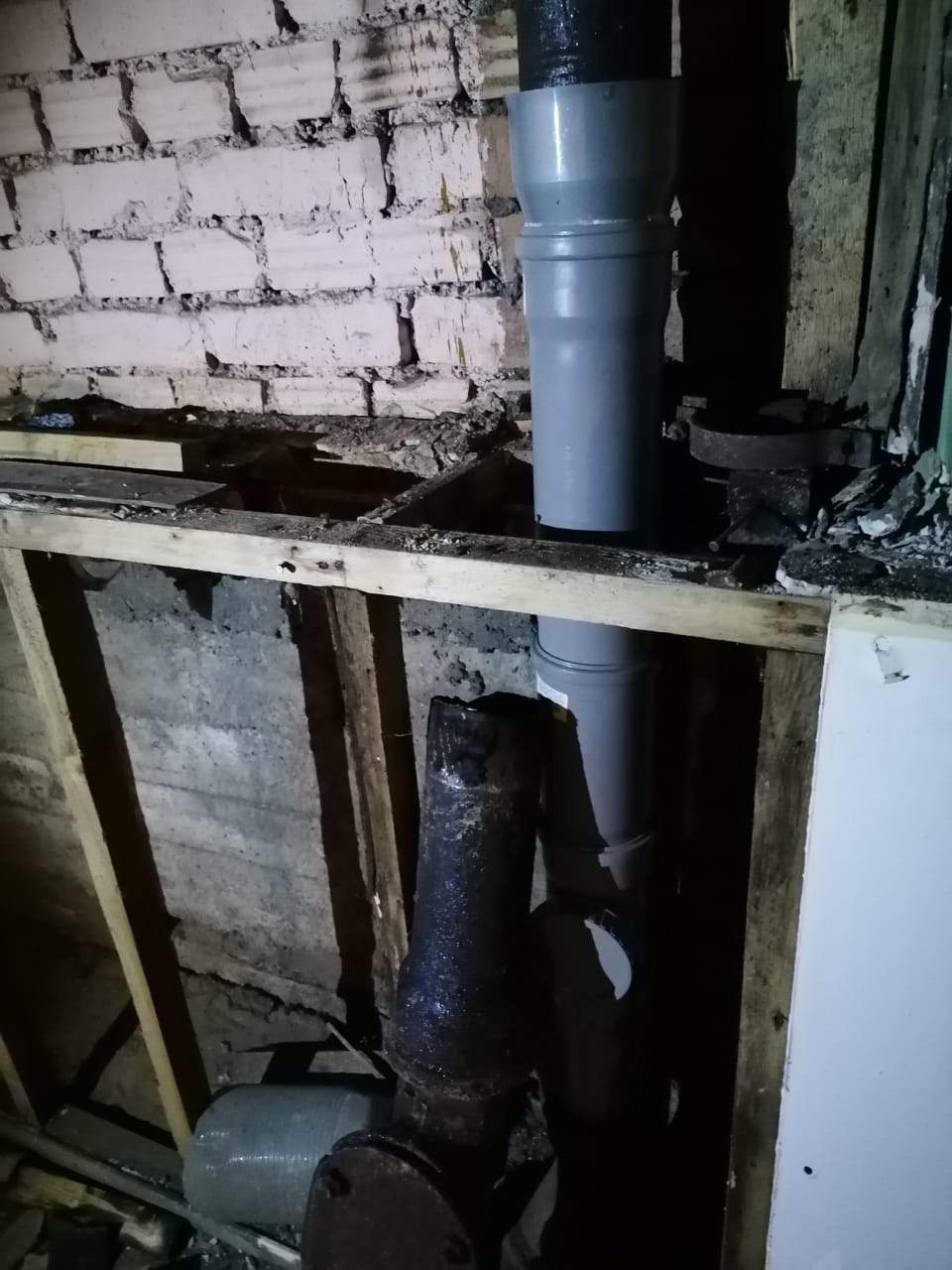 Костромской,24 кв.17-чердак,подвал,замена  ГВСКостромской,24 кв.17-чердак,подвал,замена  ГВС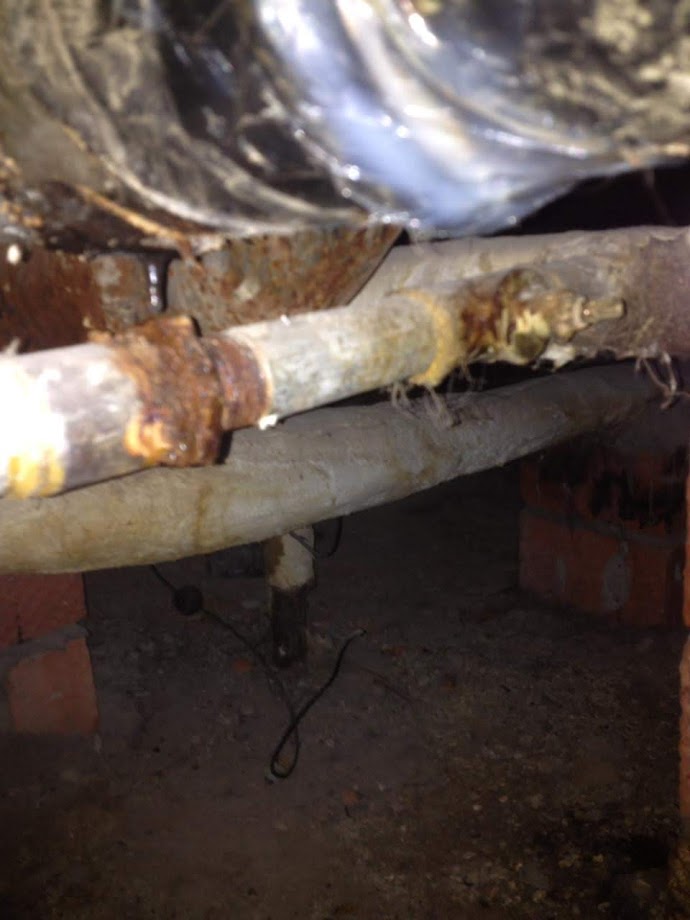 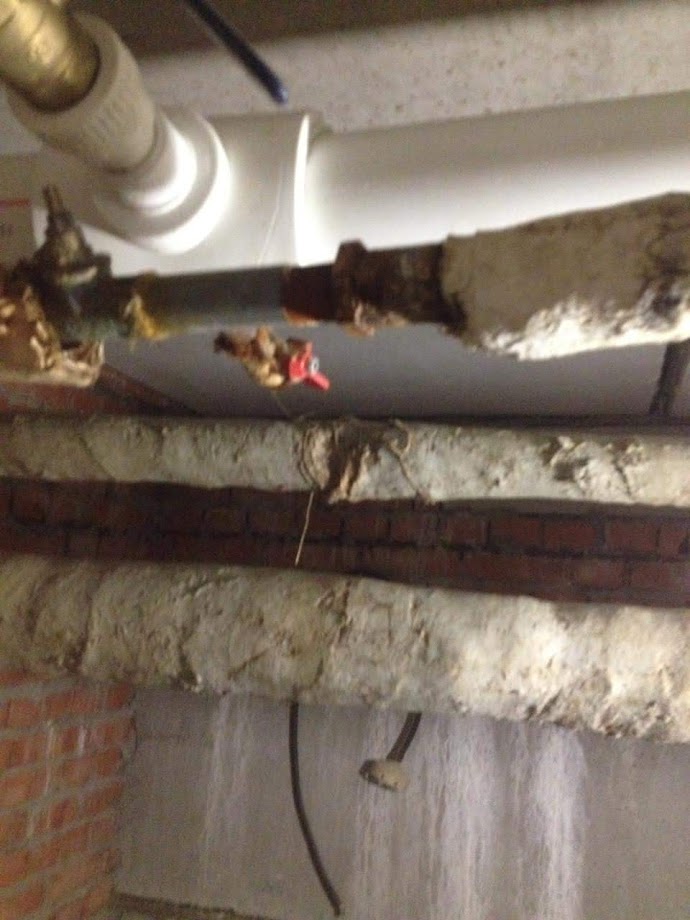 Энгельса пр., д. 22 кв.54—замена канализацииЭнгельса пр., д. 22 кв.54—замена канализации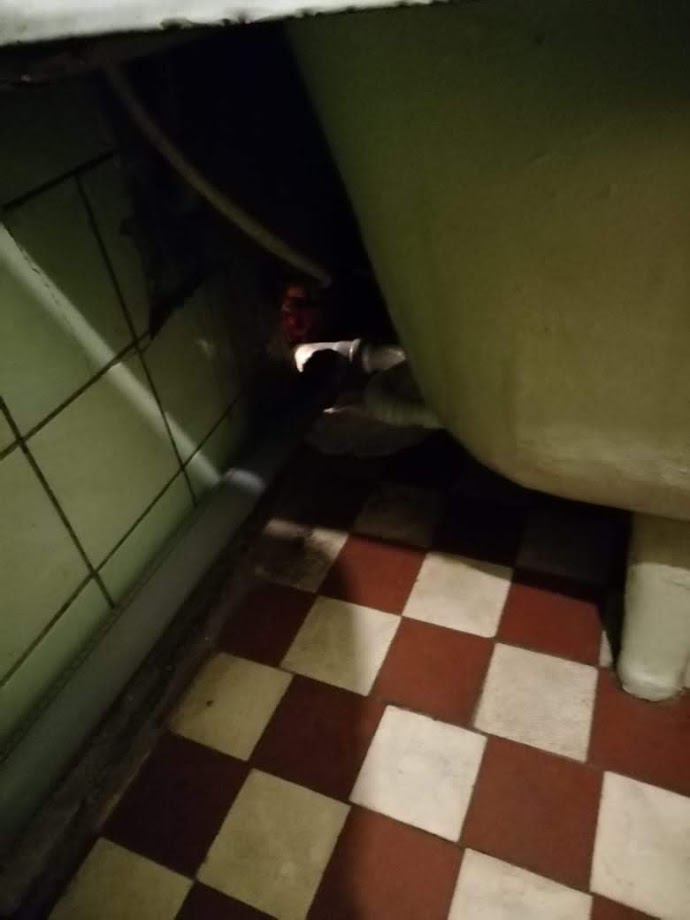 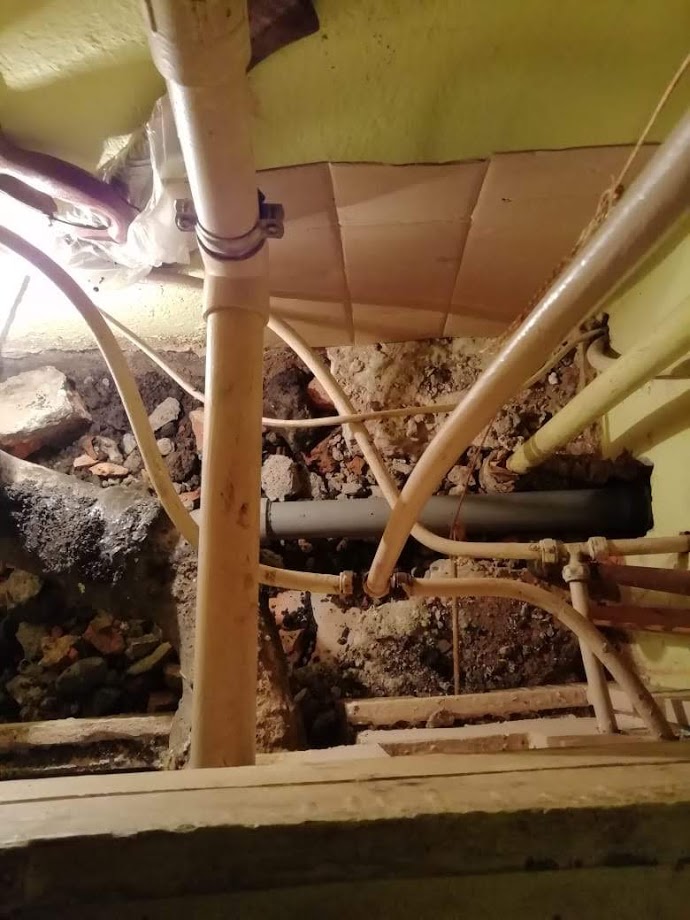 Придорожная ал., д, 21 кв. 636-640-644- замена стояка ХВСПридорожная ал., д, 21 кв. 636-640-644- замена стояка ХВС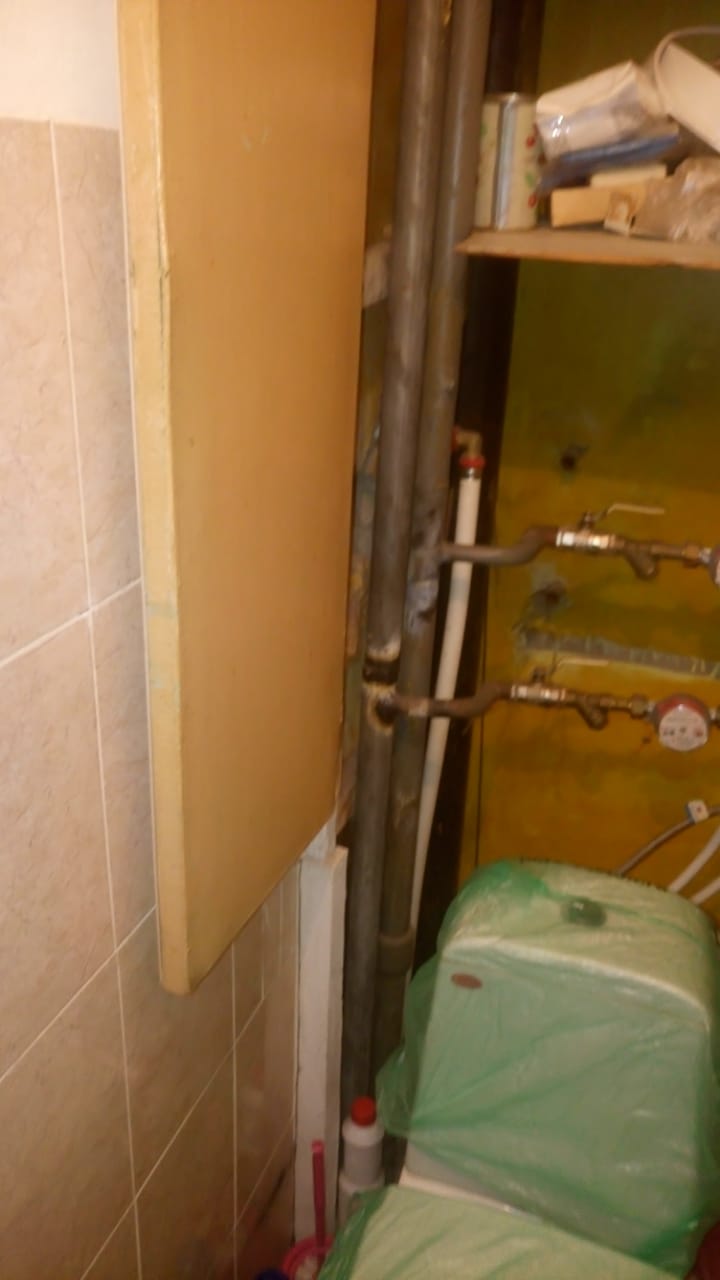 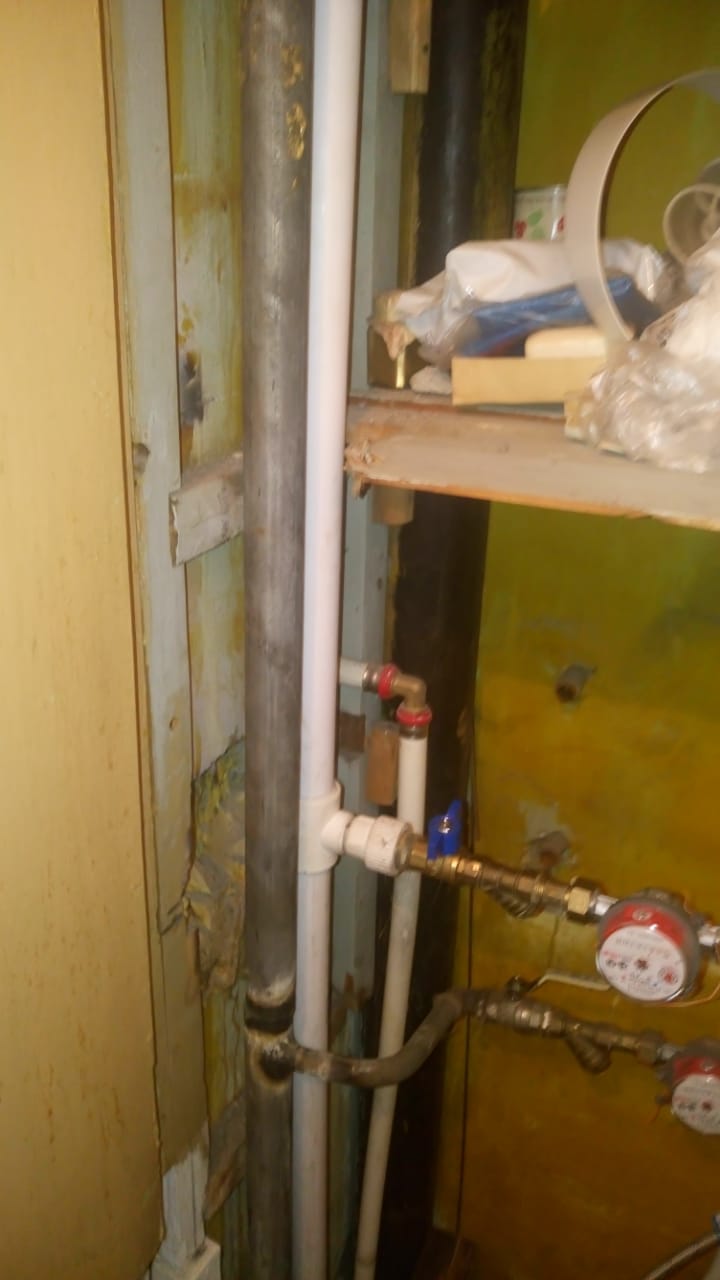 Сиреневый б-р, д. 20-чердак-замена розлива ХВССиреневый б-р, д. 20-чердак-замена розлива ХВС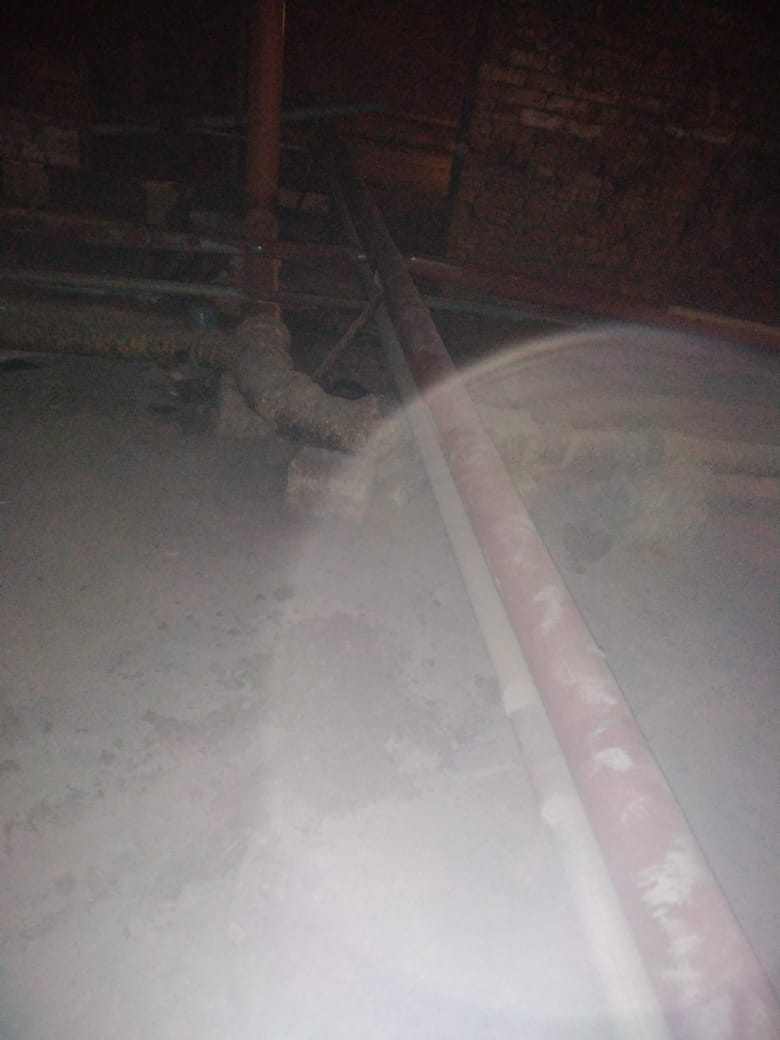 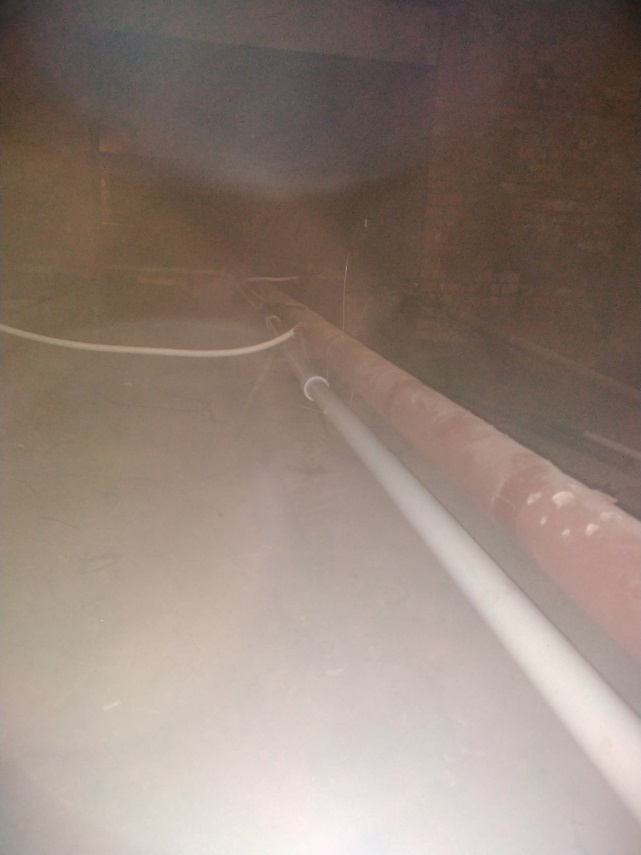 Руднева,30 кор.3 кв. 163- замена фановой трубыРуднева,30 кор.3 кв. 163- замена фановой трубы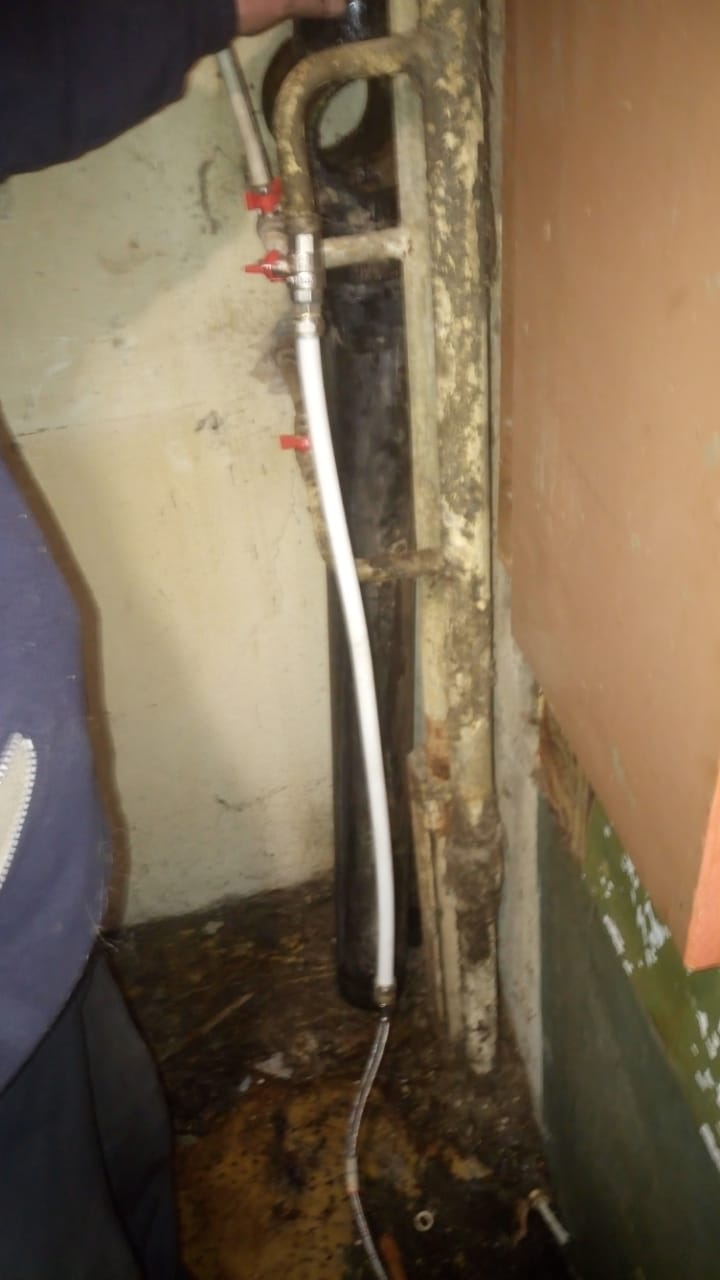 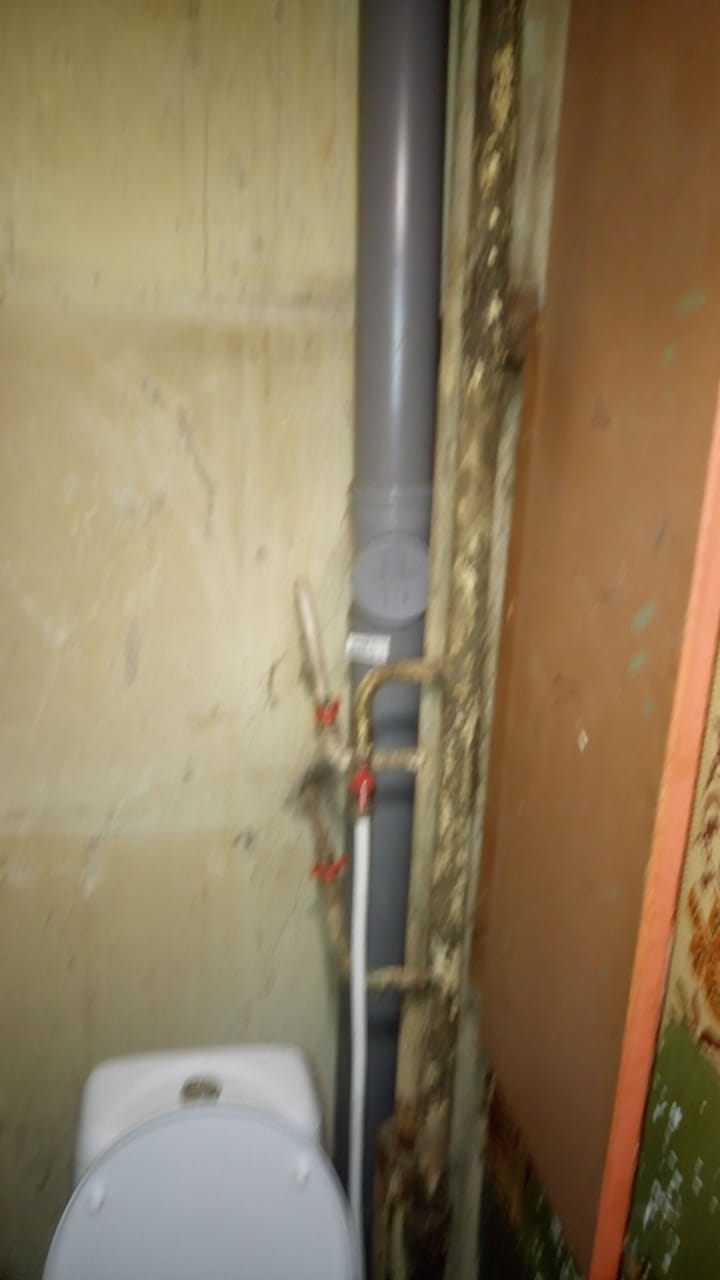 